EFECTO DEL IÓN COMÚNPractica N.- 11FECHA: 18 de Enero del 2012NOMBRE: Kevin Gonzalo Mero ConstantinePROFESORA: Ing. Ana Avilés Tutiven GRUPO: Paralelo 73NOMBRE DE LA PRÁCTICA: Efecto del ion común OBJETIVOEstudiar el efecto de la adición del ion NH4+ proveniente del NH4Cl sobre una solución de NH4OH.TEORIAPH.- logaritmo negativo en base 10 de la concentración de ion hidrógenos. Se utiliza para medir el potencial hidrógeno, es decir la concentración de hidrógeno en un líquido.EQUILIBRIO QUIMICO, Y PRINCIPIO DE LE CHATELIEREquilibrio químico.-  estado de balance dinámico en el que la velocidad de formación de los productos de una reacción  a partir de los reactivos es igual a la velocidad de formación de los reactivos a partir de los productos; en el equilibrio, las concentraciones de los reactivos y productos se mantienen constantes.Principio de Le Chatelier.- Si un sistema en equilibrio es perturbado por un cambio en la temperatura, presión, o la concentración de alguno de los componentes, el sistema desplazará su equilibrio a una posición en la que se contrarreste el efecto de la perturbación EFECTO DEL ION COMUN.- es un término usado para describir el efecto de una solución de dos solutos disueltos que contienen el ion mismo o iones. Desplazamiento de un equilibrio inducido por un ion común a las especies en equilibrio.La presencia de un ion común suprime la ionización de un ácido débil o una base débil.DESCRIPCIÓNMATERIALES Y REACTIVOS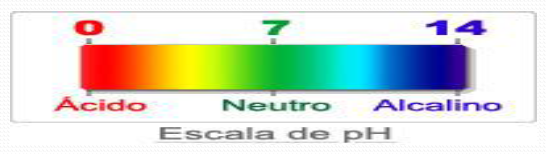 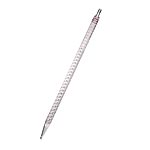 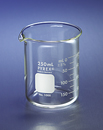 vaso precipitado                                 pipeta                                        papel indicador  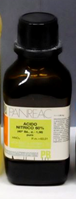 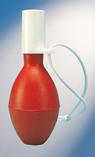 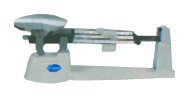          Ácidos, bases e indicadores                      balanza                                   Pera para succionar          PROCEDIMIENTOIntroducir en un vaso de 100 ml, 30 ml de agua destiladaAgregar 1 ml, de solución 8M de NH4OHRepartir esta dilución en 2 vasos en volumen iguales (15.5ml). A  y  BAgregar 1 g de NH4Cl a la solución de uno de los vasosMedir el pH (con papel indicador), a las 2 soluciones. ANOTAR RESULTADOSIncorporar a cada una de las 2 soluciones contenida en los vasos, 2 a 3 ml de solución de ZnCl2.Observar que en las dos se apreciará un color blanquecino, pero en una de las dos soluciones, será muy notable.PREGUNTAS ¿Cuál  de las soluciones del numeral 5 tendrá mayor OH-?¿Cómo aplicaría las ecuaciones para calcular la OH- en cada uno de los recipientes?¿Qué reacción ocurre al añadir ZnCl2?¿Cuál de las soluciones forma más precipitado?Dé el nombre y la fórmula del precipitadoTABLA DE DATOSTABLA DE RESULTADOSCONCLUSIONESA través de la práctica realizada aprendimos el efecto que produce la adición del ion amonio proveniente del cloruro de amonio sobre una solución de hidróxido de amonioRECOMENDACIONESRecomendamos que los estudiantes tengan cuidado al manipular el ácido y tratar los instrumentos del laboratorio y no dejar caer el papel en la solución de ensayo de ph y no dejar que se volatilice el hidróxido de amonioBIBLIOGRAFIAwww.wikipedia.orgManual de Practicas de Química General ITABLA DE DATOSTABLA DE DATOSTABLA DE DATOS1Concentración de la solución NH4OH2Volumen de NH4OH  3Volumen total de dilución del NH4OH (vaso A)4Masa de NH4Cl 5Volumen de disolución de NH4Cl6PH de soluciones de vasos A y B7Escriba las ecuaciones de las reacciones, identificando con sus respectivos nombres, todas las sustancias integradasTABLA DE RESULTADOSTABLA DE RESULTADOSTABLA DE RESULTADOSTABLA DE RESULTADOSTABLA DE RESULTADOS[OH-]calculadoPHexperimentalobservadoPHTeórico(calculado)ComportamientoCon el ZnCl2 *Solución vaso A NH4OH + NH4ClSolución vaso B NH4OH